МАТЕРИАЛдля промежуточной аттестации (в форме дистанционного обучения)с 30.03.2020 по 11.04.2020, ученика (цы) 3 класса «В»____________________________________________________________________Ф.И.О.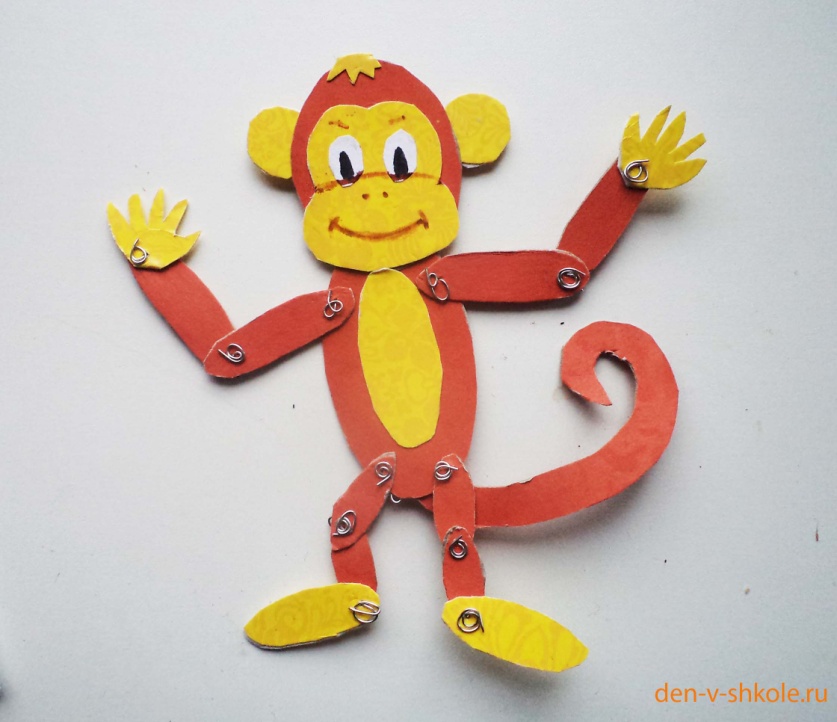 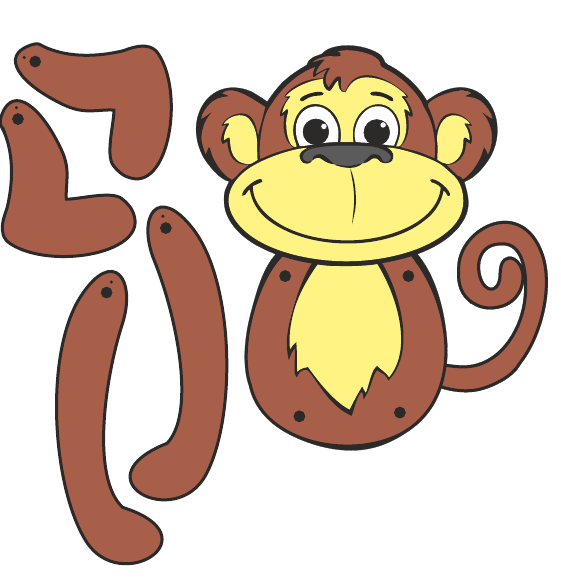 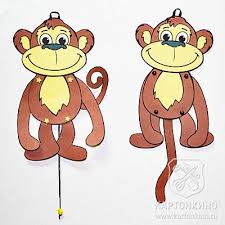 №Предмет Темы, выносимые на аттестацию по материалу 3 классаЗадания по учебнику1.Литературное чтение14.4 Обобщение по разделу «Произведения и книги С. Я. Маршака». В. Субботин. « С Маршаком». Творческая работа « С. Я. Маршак». (1-й из 1 ч.)с. 99 -100, р.т. с. 69-73	15.1 Л. Пантелеев «Честное слово». Определение темы, понятия « автор-рассказчик», « автор-герой рассказа». (1-й из 1 ч.)с. 101-110, р.т. с. 73-7515.2 Л. Пантелеев «Честное слово». Обучение художественному пересказу. (1-й из 1 ч.)с. 110 в. 6,7р.т. с. 75-7615.3 Л. Пантелеев. «Камилл и учитель». Выделение особенностей, понятия « исторический рассказ». (1-й из 1 ч.)С. 111-118Р.т. с. 76-7815.4 Л. Пантелеев. «Камилл и учитель». Образы героев, сравнение их поступков. (1-й из 1 ч.)С. 119 В. 1-4, р.т. с. 74-7515.5 Обобщение по разделу «Рассказы Л. Пантелеева». (1-й из 1 ч.)Р.т. с. 78-8116.1 А. Гайдар «Горячий камень». Работа с сюжетом. Сравнение героев рассказа. (1-й из 1 ч.)С. 120-128Р.т. с. 81-8216.2 А. Гайдар «Тимур и его команда» (отдельные главы). Объяснение заголовка. (1-й из 1 ч.)С. 128-136Р.т. с. 83-842.Руссский язык82.1 Правописание окончаний имён прилагательных. (1-й из 1 ч.)С. 118-120 – правило!С. 120 упр. 1-582.2 Правописание окончаний имён прилагательных. (1-й из 1 ч.)Р.т. с. 36-3883.1 Учимся писать изложение. (1-й из 1 ч.)С. 122 упражнение84.1 Правописание окончаний имён прилагательных. (1-й из 1 ч.)С. 124-125 упр. 1-286.1 Правописание окончаний имён прилагательных. (1-й из 1 ч.)С. 124-125 упр. 3-487.1 Краткая форма качественных прилагательных. (1-й из 1 ч.)С. 126-127- правило!Упр. 1-387.2 Окончания имён прилагательных. (1-й из 1 ч.)С. 129 упр.1, с. 130-131 – правило!Упр. 2-388.1 Учимся писать сочинение. (1-й из 1 ч.)С. 132 упр. 1-289.1 Относительные имена прилагательные. (1-й из 1 ч.)С.134 – правило!С. 135 упр.2-490.1 Правописание относительных имён прилагательных. (1-й из 1 ч.)С. 137 упр. 1-43.Математика20.10 Деление с остатком (1-й из 1 ч.)С. 98-100 – правило!№ 4-1021.1 Учебные задачи, связанные со сбором и представлением информации. (1-й из 1 ч.)С. 101 задачи 12-14, №15-1721.2 Использование разнообразных схем (в том числе графов) для решения учебных задач. (1-й из 1 ч.)С. 102 задачи 19-2321.3 Считывание информации, представленной на схемах и в таблицах, а также на рисунках, иллюстрирующих отношения между числами (величинами). (1-й из 1 ч.)С. 104 задачи 29-3421.4 Деление на однозначное число. Решение задач. (1-й из 1 ч.)С.106 -107 правило!С. 107 №1-522.1 Деление на однозначное число. Задачи на построение геометрических фигур. (1-й из 1 ч.)С. 109 №6-1122.2 Деление на однозначное число. (1-й из 1 ч.)С. 110 №12-1722.4 Умножение вида 23 × 40 . (1-й из 1 ч.)С. 115 №1-64.Кубановедение4.8 Казачий фольклор (1-й из 1 ч.)С. 82-85 в. 1-84.9 Казачьему роду нет переводу (проектная работа). Сбор материала. (1-й из 1 ч.)С. 86 – подготовить материалы к проекту5.ИЗО2.9 Заочное путешествие вместе с корабейниками по ярмаркам и базарам. Изготовление игрушек в технике бумажной пластики. (1-й из 1 ч.)Изготовить игрушку из бумаги2.10 Знакомство с символами и знаками в искусстве и жизни. Роль знака и символа в жизни. « Тотемное дерево индейцев». (1-й из 1 ч.)Нарисовать тотемное дерево индейцев гуашевыми красками6.Окружающий мир5.5 Во что верили славяне. Принятие христианства на Руси. (1-й из 1 ч.)С. 77-96Р.т. с. 15-185.6 Происхождение имен и фамилий. Имена в далекой древности. (1-й из 1 ч.)Р.т. с. 9-107. Технология3.2 Простейшие способы достижения прочности конструкций. (1-й из 1 ч.)Изготовление игрушки (можно объединить с изо) с соединением деталей с помощью проволоки3.3 Использование принципов действия представителей животного мира для решения инженерных задачИзготовление самолета в технике оригами8. Английский язык (группа 1)18.4 Формирование навыков чтения по теме «Письма» 18.5Развитие навыков составления описательного рассказа «Мой День рождения» 19.1  Введение лексики «Любимый урок». 19.2 Развитие навыков чтения по теме У с.28, упр.2-переводить учить слова У.с.30, читать, переводить,у.с31,упр.8(чтение, перевод)У.34 (чтение, перевод), У.с35 (чтение, перевод)У.с38, упр.14(чтение, перевод), упр.16(сделать плакат)9.Физическая культура17.1 Строевые приемы и упражнения. Выполнение команд: «Налево (направо) в обход шагом марш!», «Класс, стой!», «Вольно!». Лазание по гимнастической стенке разными способами.  Перелезание через гимнастическое бревно. 17.2 Ходьба и бег по слабо пересеченной местности Повороты во время бега. Эстафеты на отрезках до 50 м. 17.3 Строевые приемы и упражнения: передвижения в колонне с изменением скорости. Лазание по гимнастической стенке разными способами. Ползание по-пластунски, перелезание через гимнастического коня.  17.4 Элементы футбола: удары по неподвижному мячу внутренней стороной стопы, внутренней частью подъёма стопы; ведение мяча носком ноги. Подвижные игры  17.5 Беговые упражнения: бег на короткие дистанции 10–30 м, с высоким подниманием бедра, с ускорением. Прыжковые упражнения: в длину с места и разбега, со скакалкой.  17.6 Беговые упражнения: Высокий старт. Основные фазы бега. Бег с высокого старта на 30м. Прыжковые упражнения: в длину с разбега Тест ГТО –наклон вперёд из положения стоя прямыми ногами на полу. Техника безопасности на уроках легкой атлетики.Доклад на тему «Правила игры в футбол »Написать сообщение на тему «Техника выполнения прыжка в длину с места»10.Музыка4.1.Хоровая музыка на религиозные текст -значимый пласт русской музыкальной культуры.5.1.Особенности интонирования русского церковного пенияСообщение по теме «Хоровая музыка на религиозные текст -значимый пласт русской музыкальной культуры.»Сообщение по теме «Особенности интонирования русского церковного пения»